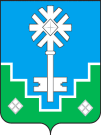 ПОСТАНОВЛЕНИЕУУРААХот «25» 12 2019 г.				   		                                  № 73/19-ПГО внесении изменений в ПостановлениеГлавы города от 06.12.2019 № 70/19-ПГ«О проведении публичных слушаний по проекту корректировки генерального плана города Мирного»В соответствии с Градостроительным кодексом РФ и решением городского Совета от 27.05.2019 № IV-21-2 «Об утверждении Порядка организации и проведения общественных обсуждений или публичных слушаний по вопросам градостроительной деятельности на территории МО «Город Мирный», в целях соблюдения прав и законных интересов физических и юридических лиц, городская Администрация постановляет:1. Внести в Постановление Главы города от 06.12.2019 № 70/19-ПГ              «О проведении публичных слушаний по проекту корректировки генерального плана города Мирного» следующие изменения:- в п. 2 слова «15 января» заменить словами «20 февраля»;- в п. 4 слова «до 10 января» заменить словами «до 19 февраля».2. Опубликовать настоящее Постановление в порядке, установленном Уставом МО «Город Мирный».3. Контроль исполнения настоящего Постановления оставляю за собой. Глава города                                                                                             К.Н. АнтоновМУНИЦИПАЛЬНОЕ ОБРАЗОВАНИЕ«ГОРОД МИРНЫЙ» МИРНИНСКОГО РАЙОНА РЕСПУБЛИКИ САХА (ЯКУТИЯ)ГЛАВА ГОРОДАСАХА РЕСПУБЛИКАТЫН МИИРИНЭЙ ОРОЙУОНУН «МИИРИНЭЙ КУОРАТ» МУНИЦИПАЛЬНАЙ ТЭРИЛЛИИКУОРАТ БАhЫЛЫГА